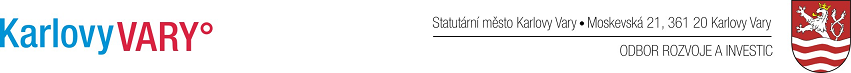 Objednáváme u Vás tyto dodávky:Smluvní podmínky objednávkyJEDNO POTVRZENÉ VYHOTOVENÍ OBJEDNÁVKY VRAŤTE OBRATEM ZPĚT.NA FAKTUŘE UVÁDĚJTE ČÍSLO NAŠÍ OBJEDNÁVKY.Úhrada daňového dokladu bude provedena pouze na účet dodavatele, který je zveřejněný v registru plátců DPH, na portálu finanční správy.Povinnost objednatele zaplatit DPH se považuje za splněnou připsáním DPH na takto zveřejněný účet.
Smluvní strany se dohodly pro případ, že by se dodavatel stal nespolehlivým plátcem (§ 106a zákona č.235/2004 Sb., o dani z přidané hodnoty, ve znění pozdějších předpisů), že objednatel zaplatí na veřejný účet dodavatele pouze základ DPH dle daňového dokladu a DPH zaplatí přímo na účet příslušného správce daně pod variabilním symbolem 48364282, konstantní symbol 1148, specifický symbol 00254657 (§ 109a zákona o DPH).Dodavatel prohlašuje, že je oprávněn provádět činnost, která je předmětem této objednávky a že je pro tuto činnost náležitě kvalifikován.Smluvní strany prohlašují, že se s obsahem objednávky před podpisem podrobně seznámily, a že tato odpovídá jejich svobodné vůli. Na důkaz toho připojuji své podpisy.  Objednatel:  Objednatel:  Objednatel:  Objednatel:  Zhotovitel:  Zhotovitel:  Zhotovitel:  Zhotovitel:  Zhotovitel:  Statutární město Karlovy Vary  Statutární město Karlovy Vary  Statutární město Karlovy Vary  Statutární město Karlovy VaryDopravní podnik Karlovy Vary, a.s.Dopravní podnik Karlovy Vary, a.s.Dopravní podnik Karlovy Vary, a.s.Dopravní podnik Karlovy Vary, a.s.  Moskevská 2035/21  Moskevská 2035/21  Moskevská 2035/21  Moskevská 2035/21Sportovní 656/1Sportovní 656/1Sportovní 656/1Sportovní 656/1  361 20 Karlovy Vary  361 20 Karlovy Vary  361 20 Karlovy Vary  361 20 Karlovy Vary360 01 Karlovy Vary360 01 Karlovy Vary360 01 Karlovy Vary360 01 Karlovy Vary  IČ: 00254657    DIČ: CZ00254657  IČ: 00254657    DIČ: CZ00254657  IČ: 00254657    DIČ: CZ00254657  IČ: 00254657    DIČ: CZ00254657IČ: 48364282            DIČ: CZ48364282IČ: 48364282            DIČ: CZ48364282IČ: 48364282            DIČ: CZ48364282IČ: 48364282            DIČ: CZ48364282Karlovy Vary, dne:17.04.201917.04.2019OBJEDNÁVKA číslo:OBJEDNÁVKA číslo:OBJ35-31309/2019OBJ35-31309/2019OBJ35-31309/2019Vyřizuje:Vyřizuje:Vyřizuje:Uhlík ZdeněkTel:353 151 433Předmět objednávkyMnožstvíMJMaximální fakturovaná částka v CZKKarlovy Vary, rekonstrukce ulic Moravská, Hynaisova, nám. Svobodydodávka a montáž VO, včetně demontáže původních svítidel496 622,23Kčbez DPHMísto dodáníKarlovy Vary MK Moravská, Hynaisova  Požadované datum dodání31.10.2019nám. Svobody  Způsob platbybezhotovostněPoznámka: objednávka číslo 63/2019 v knizePoznámka: objednávka číslo 63/2019 v knizePoznámka: objednávka číslo 63/2019 v knizePoznámka: objednávka číslo 63/2019 v knizeDodavatel má povinnost odvést DPHDodavatel má povinnost odvést DPHPředmětem objednávky je dodávka materiálu a služeb nespadajících do režimu "přenesené daňové povinnosti".Předmětem objednávky je dodávka materiálu a služeb nespadajících do režimu "přenesené daňové povinnosti".předmět objednávky fakturujte s DPH1)Smluvní strany prohlašují, že skutečnosti uvedené v této objednávce nepovažují za obchodní tajemství a udělují svolení k jejich zpřístupnění ve smyslu zákona č. 106/1999 Sb., a ke zveřejnění bez stanovení jakýchkoliv dalších podmínek. Je-li hodnota plnění vyšší jak 50.000,- Kč bez DPH, bere dodavatel na vědomí, že objednávka bude zveřejněna v souladu se zákonem č. 340/2015 Sb.2)Smluvní vztah se řídí občanským zákoníkem.3)Dodavatel se zavazuje, že v případě nesplnění termínu zaplatí objednateli smluvní pokutu ve výši denně 0,05% z ceny dodávky bez DPH za každý započatý den prodlení. Smluvní pokutu může objednatel dodavateli odečíst z fakturované částky.4)Dodávka bude realizována ve věcném plnění, lhůtě, ceně, při dodržení předpisů bezpečnosti práce a za dalších podmínek uvedených v objednávce.5)Nebude-li z textu faktury zřejmý předmět a rozsah dodávky, bude k faktuře doložen rozpis uskutečněné dodávky (např. formou dodacího listu), u provedených prací či služeb bude práce předána předávacím protokolem objednateli.6)Objednatel si vyhrazuje právo proplatit fakturu do 21 dnů ode dne doručení, pokud bude obsahovat veškeré náležitosti.7)Neodstraní-li dodavatel vady v přiměřené době, určené objednatelem, je objednatel oprávněn odstranit vady na náklady dodavatele.8)Smluvní pokuta za prodlení s odstraňováním vad činí částku rovnající se 0,5% z ceny plnění, za každý den prodlení s odstraňováním vad.9)Záruční doba na věcné plnění se sjednává na 60 měsíců..................................................................                         Ing. Daniel Riedl Podpis oprávněného zástupce dodavatele                             Vedoucí odboru rozvoje a investic